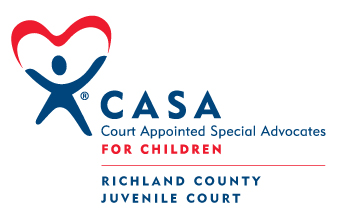 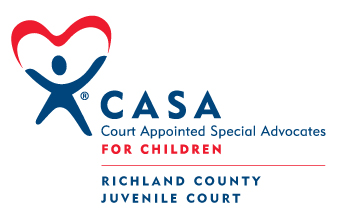 April 2019 AfternoonsApril 2019 AfternoonsCASA/GAL training and materials are provided at no cost.Please contact Brooke Henwood, Director, at 419-774-5802 with questionsMonday October 10, 2022Chapter 1Introducing the CASA/GAL Volunteer RoleIntroducing the CASA/GAL Volunteer RoleIntroducing the CASA/GAL Volunteer Role1:00—4:30 p.m.Brooke HenwoodBrooke HenwoodThursday October 13, 2022 Chapter 2The Well-Being of the ChildThe Well-Being of the Child1:00—4:30 p.m.Brooke HenwoodBrooke HenwoodMonday October 17, 2022Chapter 3Trauma, Resilience & Communication SkillsTrauma, Resilience & Communication Skills1:00—4:30 p.m.Brooke Henwood Brooke Henwood Thursday October 20, 2022Chapter 4Court Observations Court Observations 9:00—12:00Meet upstairs in lobby Meet upstairs in lobby Thursday October 20, 20221:00—4:30 p.m.Mental Health, Poverty & Professional CommunicationMental Health, Poverty & Professional CommunicationBrooke Henwood& RCCSB @ 2Brooke Henwood& RCCSB @ 2Monday October 24, 2022Chapter 5Substance Abuse and Cultural CompetenceSubstance Abuse and Cultural Competence1:00—4:30 p.m.Brooke Henwood Brooke Henwood Thursday October 27, 2022Chapter 6Domestic Violence and Cultural Competence Domestic Violence and Cultural Competence 1:00—4:30 p.m.Brooke HenwoodBrooke HenwoodMonday October 31, 2022 1:00—4:30 p.m.Chapter 7Permanency/Educational Advocacy, Older Youth & LGBTQ YouthPermanency/Educational Advocacy, Older Youth & LGBTQ YouthMagistrate Cannon & Brooke HenwoodMagistrate Cannon & Brooke HenwoodThursday November 3, 2022Chapter 8CASA Experience & Wrapping Up CASA Experience & Wrapping Up 1:00—4:00 p.m.Current Volunteers & Brooke HenwoodCurrent Volunteers & Brooke HenwoodThursday November 3, 20224:00 p.m. Swearing-In CeremonyCourtroom following training Swearing-In CeremonyCourtroom following training The CASA training curriculum consists of eight sessions, each of which requires pre-work by training participants. Sessions are planned for Mondays and Thursdays to allow several days before each session to commit to this process so that all participants can actively engage in group discussions to aid in our learning for this very important volunteer work. Thank you for planning your time accordingly.The CASA training curriculum consists of eight sessions, each of which requires pre-work by training participants. Sessions are planned for Mondays and Thursdays to allow several days before each session to commit to this process so that all participants can actively engage in group discussions to aid in our learning for this very important volunteer work. Thank you for planning your time accordingly.The CASA training curriculum consists of eight sessions, each of which requires pre-work by training participants. Sessions are planned for Mondays and Thursdays to allow several days before each session to commit to this process so that all participants can actively engage in group discussions to aid in our learning for this very important volunteer work. Thank you for planning your time accordingly.The CASA training curriculum consists of eight sessions, each of which requires pre-work by training participants. Sessions are planned for Mondays and Thursdays to allow several days before each session to commit to this process so that all participants can actively engage in group discussions to aid in our learning for this very important volunteer work. Thank you for planning your time accordingly.The CASA training curriculum consists of eight sessions, each of which requires pre-work by training participants. Sessions are planned for Mondays and Thursdays to allow several days before each session to commit to this process so that all participants can actively engage in group discussions to aid in our learning for this very important volunteer work. Thank you for planning your time accordingly.The CASA training curriculum consists of eight sessions, each of which requires pre-work by training participants. Sessions are planned for Mondays and Thursdays to allow several days before each session to commit to this process so that all participants can actively engage in group discussions to aid in our learning for this very important volunteer work. Thank you for planning your time accordingly.The CASA training curriculum consists of eight sessions, each of which requires pre-work by training participants. Sessions are planned for Mondays and Thursdays to allow several days before each session to commit to this process so that all participants can actively engage in group discussions to aid in our learning for this very important volunteer work. Thank you for planning your time accordingly.The CASA training curriculum consists of eight sessions, each of which requires pre-work by training participants. Sessions are planned for Mondays and Thursdays to allow several days before each session to commit to this process so that all participants can actively engage in group discussions to aid in our learning for this very important volunteer work. Thank you for planning your time accordingly.